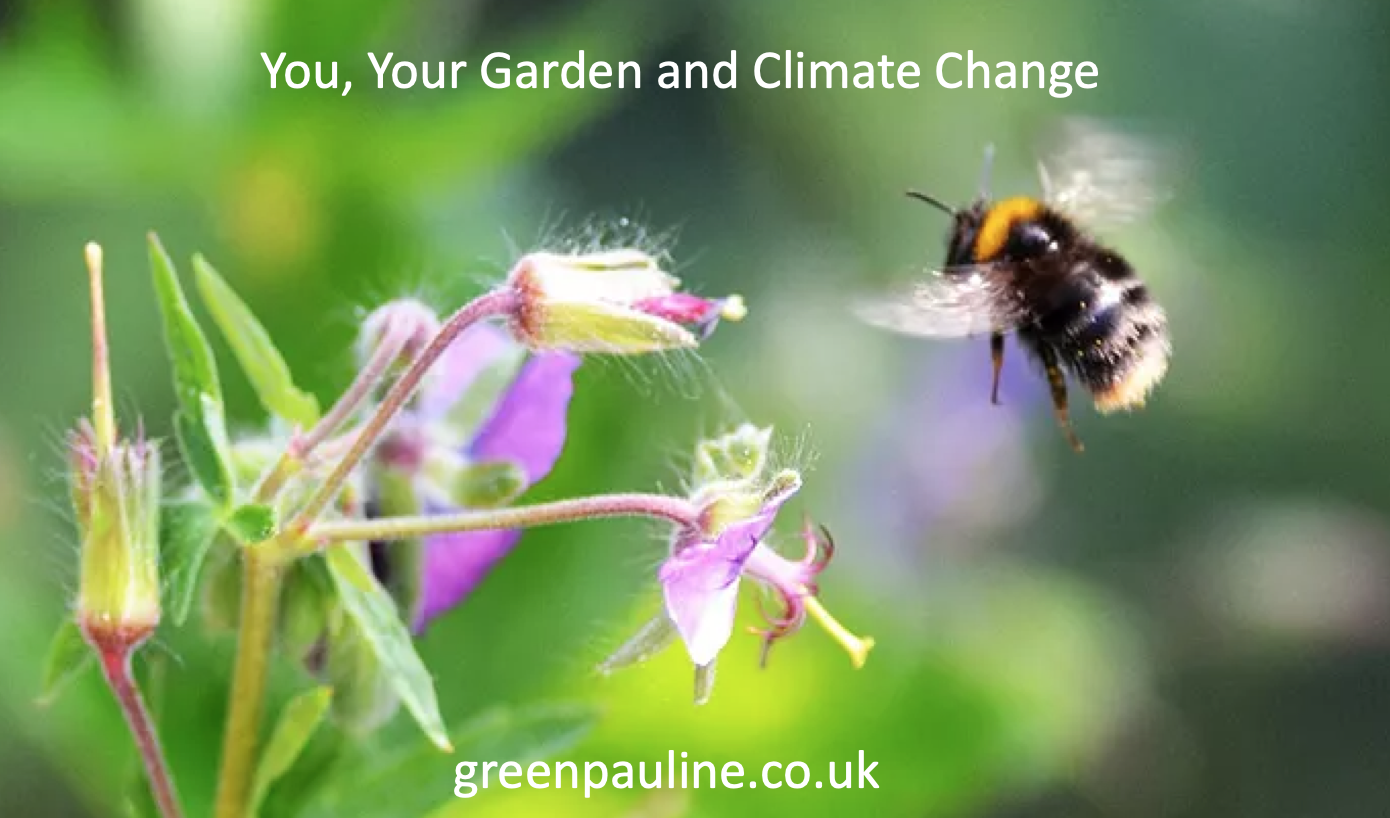 🌎 You, Your Garden and Climate Change 🌎Help your garden help the planet, and the low down on eco products.time day date location post codeName of your clubContact us on ……Free to members. £       to non-membersWe are delighted to have Pauline talking to us.Pauline is a keen gardener and painter who is passionate about sustainability and gardening for wildlife. When she is not covered in soil or paint, she helps people to get into gardening and nature, sharing advice and resources.Pauline is very experienced with many qualifications.RHS Diploma in Horticulture from Sparsholt College30 years of experience as a gardener and designerOpened for the National Garden Scheme several timesWinner of Peter Maunder Hampshire Federation of Horticultural Societies Best Garden 2013Speaker to various clubs and societiesFellow of The Linnaean SocietyFSC Cert' Bee Nesting Ecology & Conservation June 2022